REQUERIMENTO Nº 1425/2021Ementa: Providências quanto a remoção de pedras na calçada defronte ao nº 823, na av Gessy Lever, Bairro Lenheiro.Senhor Presidente:Senhores Vereadores                                                        O vereador FRANKLIN, solicita que  seja encaminhada a Excelentíssima Senhora Prefeita Municipal, o seguinte pedido de Informação: (fotos em anexo)         1) A Municipalidade tem conhecimento da situação que se encontra a calçada na av Gessy Lever, defronte ao nº 823, no Bairro Lenheiro?           2) Se sim, quando será realizada a desobstrução desta “calçada”? Informar.           3) Se não, há a possibilidade de realizar vistoria no local e incluir no cronograma de manutenção do município?         Justificativa:           Moradores dessa região procuraram este vereador para solicitar providências, onde de acordo com os transeuntes eles precisam acessar a av, pois na calçada contém um grande volume de pedras obstruindo sua passagem.                                          Valinhos, 10 de Agosto de 2021.      Franklin Duarte de Lima       Vereador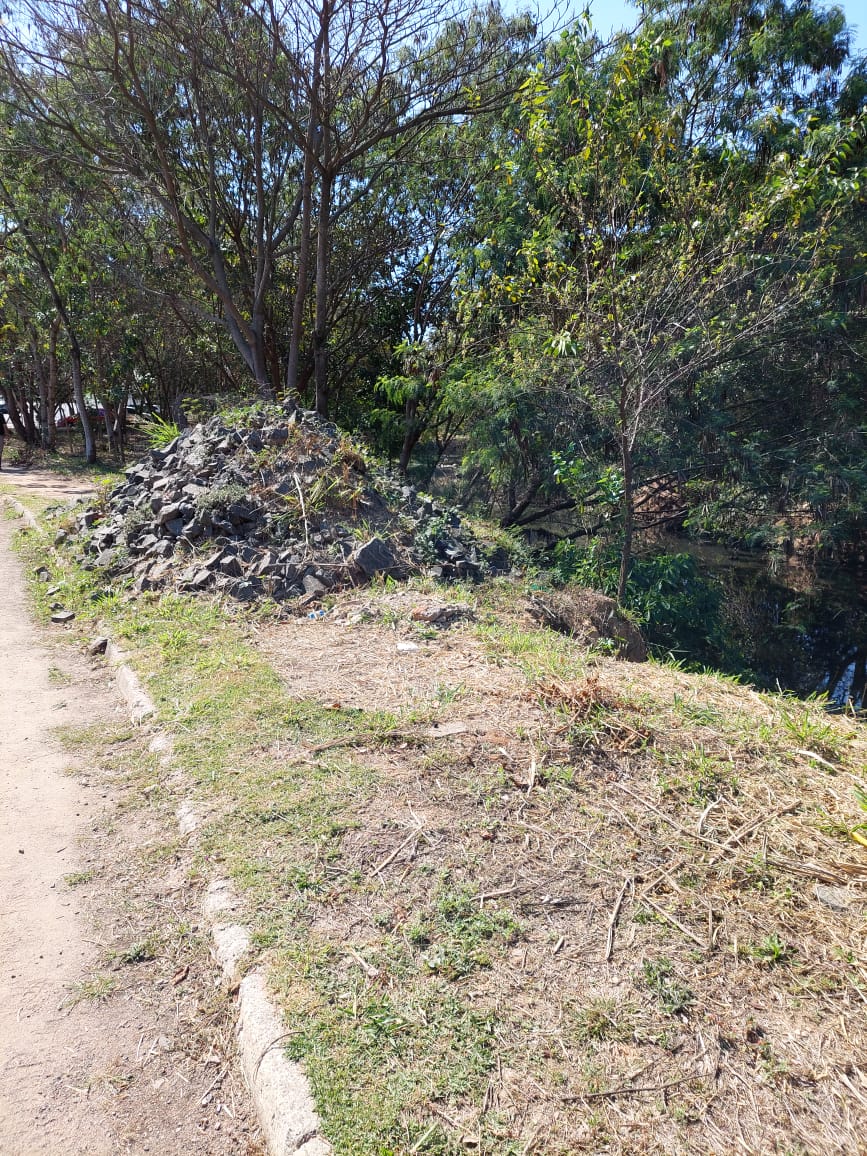 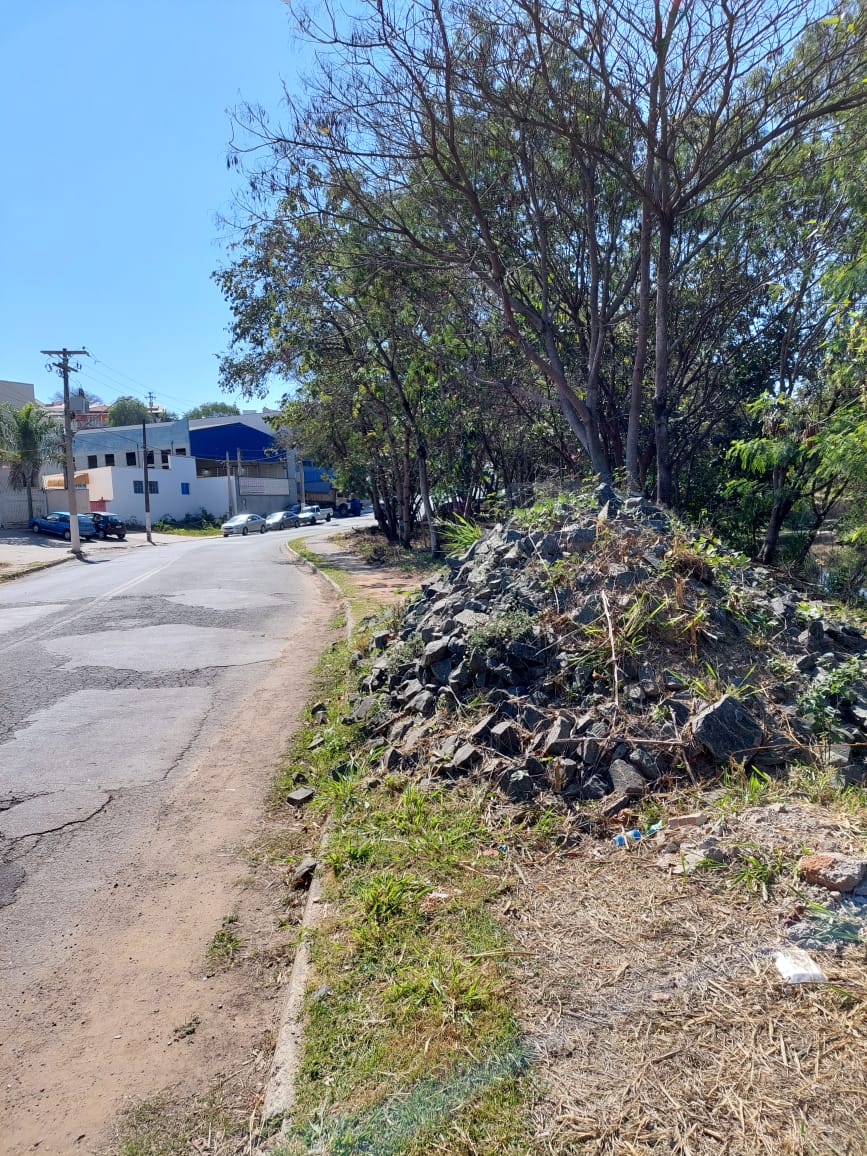 